Realizaţi o pagină Web cu conținutul ca în imagine. Aplicați stiluri CSS paginii Web pentru formatare ca în imagine.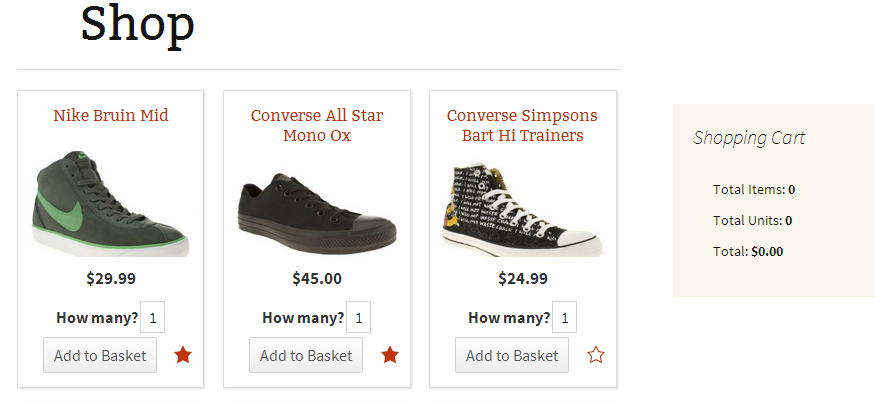 Realizați o pagină Web cu conținutul ca în imagine. Aplicaţi stiluri CSS paginei Web pentru formatare ca în imagine.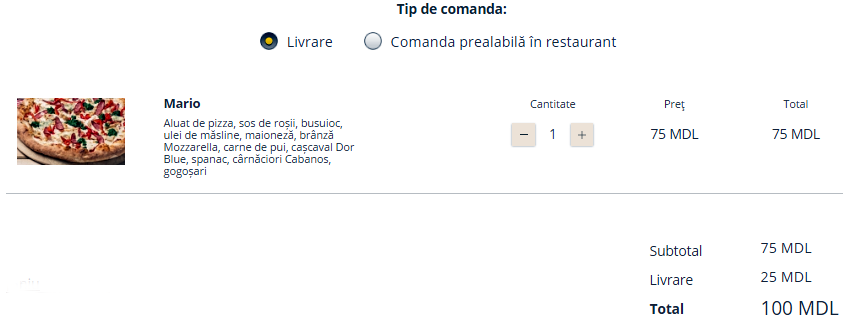 Realizaţi o pagină Web în cod HTML cu formularul de mai jos. Aplicaţi stiluri CSS formularului pentru formatare ca în imagine.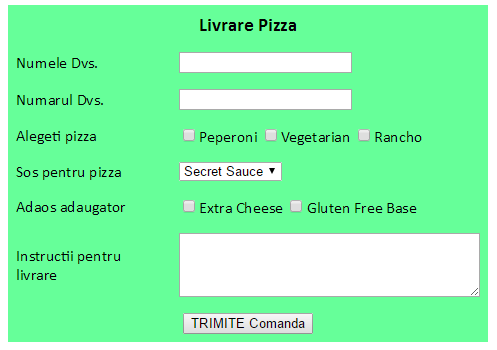 